Руководство администратора МО Подсистемы «Телемедицина» автоматизированной информационной системы Тюменской области «Единая мобильная платформа Тюменской области»Тюмень, 2020г.Список терминов и сокращенийВведение 1.1. Область примененияТребования настоящего документа применяются при промышленной эксплуатации.1.2. Краткое описание возможностейПодсистема реализует следующие функциональные возможности: возможности создания профиля пациента с указанием данных, необходимых для его идентификации, привязки прибора фиксации частоты сердечных сокращений (ЧСС) и АД к профилю пользователя, а также указания целевых показателей ЧСС и АД для данного пациента;фиксации возникновения инцидентов по уровню АД у пациентов, а именно проверку при сохранении случая (настроенную таблицу на количество дней наблюдения и выбор врача наблюдателя (терапевт, кардиолог)); списочную форму для отображения всех наблюдений; формы для регистрации инцидента уровней 1-3; форму для ведения дневника АД и ЧСС; отчетные формы;назначения мероприятий по стабилизации АД в течение установленного срока;фиксации назначенного медикаментозного лечения в Подсистеме с возможностью его редактирования и контроля выполнения мероприятий;формирования отчетов о наблюдении пациентов и о пациентах, достигших целевого уровня АД.1.3. Уровень подготовки пользователяПользователь Подсистемы должен иметь опыт работы с ОС MS Windows, навык работы с интернет-браузерами, а также знать соответствующую предметную область.1.4. Перечень эксплуатационной документации, с которой необходимо ознакомиться пользователюПаспорт подсистемы;Настоящее руководство пользователя.2. Назначение и условия применения ПодсистемыПодсистема предназначена для автоматизации дистанционного мониторинга артериального давления у пациентов с хронической артериальной гипертензией.Работа с Подсистемой возможна всегда, когда есть необходимость в получении информации для анализа, контроля, мониторинга течения заболевания у пациентов и принятия решений на ее основе.Работа с Подсистемой доступна всем пользователям с установленными правами доступа.3. Подготовка к работе3.1. Состав и содержание дистрибутивного носителя данныхДля работы веб-приложения необходим браузер Google Chrome версии не ниже 72.x.x а также подключение к сети передачи данных.Для работы мобильного приложения необходимо мобильное устройство наплатформе Android или iOS.3.2. Порядок загрузки данных и программПеред началом работы с Подсистемой на рабочем месте пользователя необходимо зайти на сайт Подсистемы и пройти авторизацию по ЕСИА с помощью подтвержденной учетно записи.3.3. Порядок проверки работоспособностиДля проверки доступности Подсистемы с рабочего места пользователя необходимо выполнить следующие действия:Открыть Google Chrome, для этого необходимо кликнуть по ярлыку «Google Chrome» на рабочем столе или вызвать из меню «Пуск».Ввести в адресную строку Google Chrome  адрес: http://10.2.5.80:8081/venul/#!/auth и нажать «Переход».Должно отобразиться стартовое окно Подсистемы4. Описание операций4.1. Выполняемые функции и задачиСоздание учетных записейНастройка измерительных приборов4.2. Описание операций технологического процесса обработки данных, необходимых для выполнения задачНиже приведено описание пользовательских операций для выполнения каждой из задач.Задача: «Создание учетных записей»Операция 1: Авторизация в подсистеме в качестве администратора МОУсловия, при соблюдении которых возможно выполнение операции:Компьютер пользователя подключен к сети передачи данных.Подсистема доступна.Подсистема функционирует в штатном режиме.Подготовительные действия:Не требуютсяОсновные действия в требуемой последовательности:На стартовом экране подсистемы ввести логин и пароль учетной записи администратора МО.Произойдет перенаправление в ПодсистемуЗаключительные действия:Не требуются.Ресурсы, расходуемые на операцию:15-30 секунд.Операция 2: Авторизация в подсистеме в качестве администратора МОУсловия, при соблюдении которых возможно выполнение операции:Компьютер пользователя подключен к сети передачи данных.Подсистема доступна.Подсистема функционирует в штатном режиме.Подготовительные действия:Не требуютсяОсновные действия в требуемой последовательности:После авторизации перейти на вкладку «Врачи». В данной вкладке отображаются все врачи данного ЛПУ.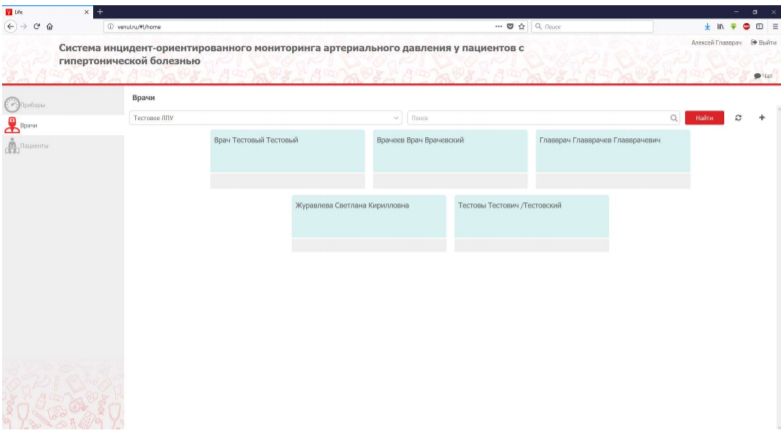 Для добавления нового врача выберите свое ЛПУ в выпадающем списке «Выберете учреждение» и нажмите на плюс в правой части экрана. Заполните все обязательные поля, помеченные красной звёздочкой.Для сброса пароля или изменения данных врача выберите его в спискеЗаключительные действия:Не требуются.Ресурсы, расходуемые на операцию:30-60 секунд.Задача: «Настройка измерительных приборов»Операция 1: Добавление нового медицинского прибораУсловия, при соблюдении которых возможно выполнение операции:Компьютер пользователя подключен к сети передачи данных.Подсистема доступна.Подсистема функционирует в штатном режиме.Пользователь авторизован в качестве администратора МОПодготовительные действия:Не требуютсяОсновные действия в требуемой последовательности:После авторизации перейти на вкладку «Приборы». В данном окне отображаются все приборы ЛПУ. Красным цветом помечаются занятые приборы, зеленым-свободные. При нажатии на кнопку проверить в области «Последнее измерение» отобразится последние измерение, пришедшее с выбранного прибора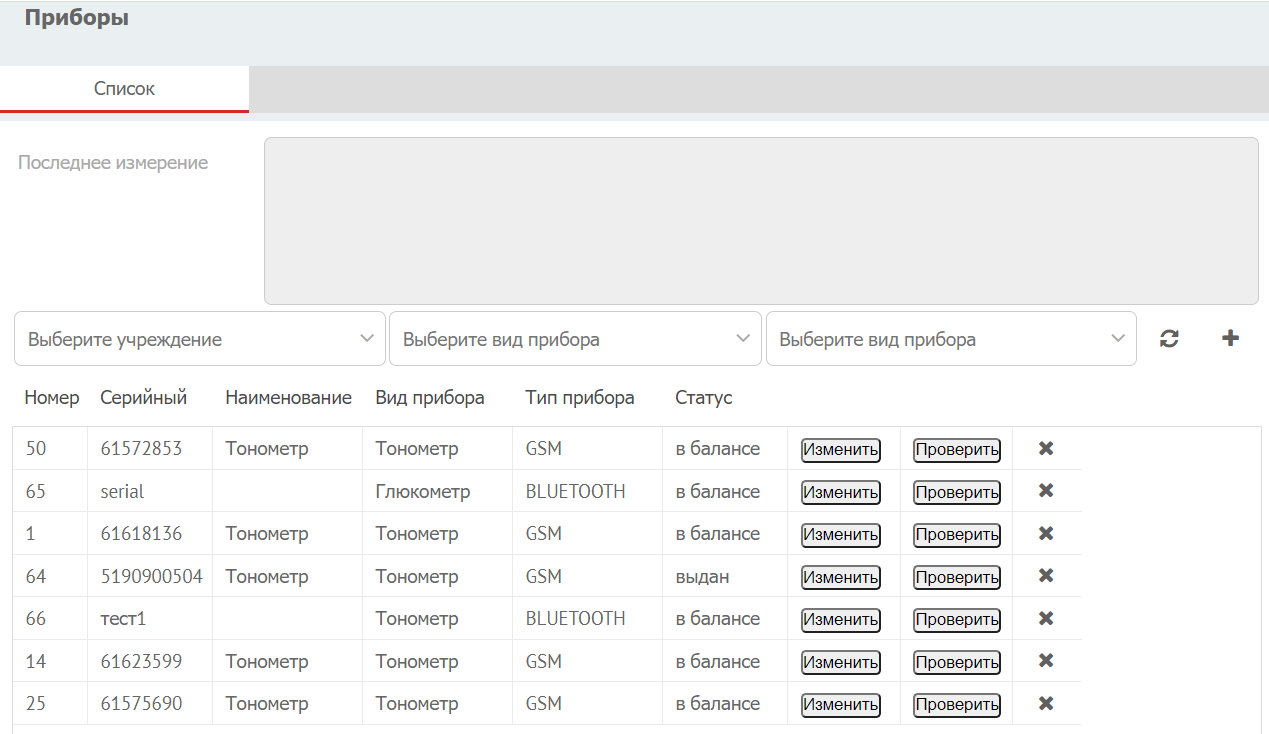 Для того, чтобы добавить новый прибор необходимо выбрать свое ЛПУ в выпадающем списке «Выберете учреждение» и нажмите на плюс в правой части экрана.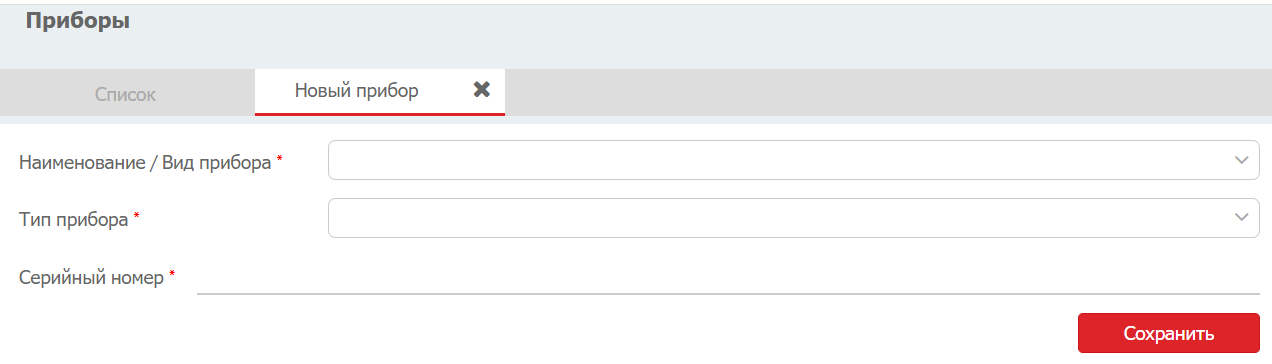  Заполните все обязательные поля, помеченные красной звёздочкой и нажмите «Сохранить» Заключительные действия:Не требуются.Ресурсы, расходуемые на операцию:30-60 секунд.5. Аварийные ситуацииВ случае возникновения ошибок при работе Подсистемы, необходимо обращаться к сотруднику МО, ответственному за системное администрирование либо к ответственному Администратору от ЦИТ ТО.ОбозначениеОписаниеУслугаРазвитие и опытная эксплуатация Подсистемы «Телемедицина» Государственный заказчикГКУ ТО «ЦИТТО»ИсполнительОрганизация, оказывающая Услугу по Государственному контрактуЕСИА Федеральная государственная информационная система «Единая система идентификации и аутентификации в инфраструктуре, обеспечивающей информационно-технологическое взаимодействие информационных систем, используемых для предоставления государственных и муниципальных услуг в электронной форме»ПодсистемаПодсистема «Телемедицина»ПОПрограммное обеспечениеМобильное приложение, МППрограммное обеспечение, работающее на мобильных устройствах: смартфонах, планшетных компьютерах и прочих устройствах.ИСИнформационная системаДистанционный мониторинг артериального давленияПодсистема «Телемедицина» обеспечивает автоматизацию процесса управления клинико-динамическими инцидентами у пациентов с артериальной гипертониейМедицинская организацияЮридическое лицо независимо от организационно-правовой формы, осуществляющее в качестве основного (уставного) вида деятельности медицинскую деятельность на основании лицензии, выданной в порядке, установленном законодательством Российской Федерации, иные юридические лица независимо от организационно-правовой формы, осуществляющие наряду с основной (уставной) деятельностью медицинскую деятельность, и применяются к таким организациям в части, касающейся медицинской деятельности, индивидуальные предприниматели, осуществляющие медицинскую деятельностьИнформационная системаСовокупность содержащейся в базах данных информации и обеспечивающих её обработку информационных технологий и технических средствАДАртериальное давлениеАГАртериальная гипертонияЭКГЭлектрокардиограммаЛКЛичный кабинетЭМКЭлектронная медицинская картаМИСМедицинская информационная системаИАС ТОИнформационно-аналитическая система Тюменской области